it St. Hedwig unterwegsAnkündigung 2020Potsdam lieben und erleben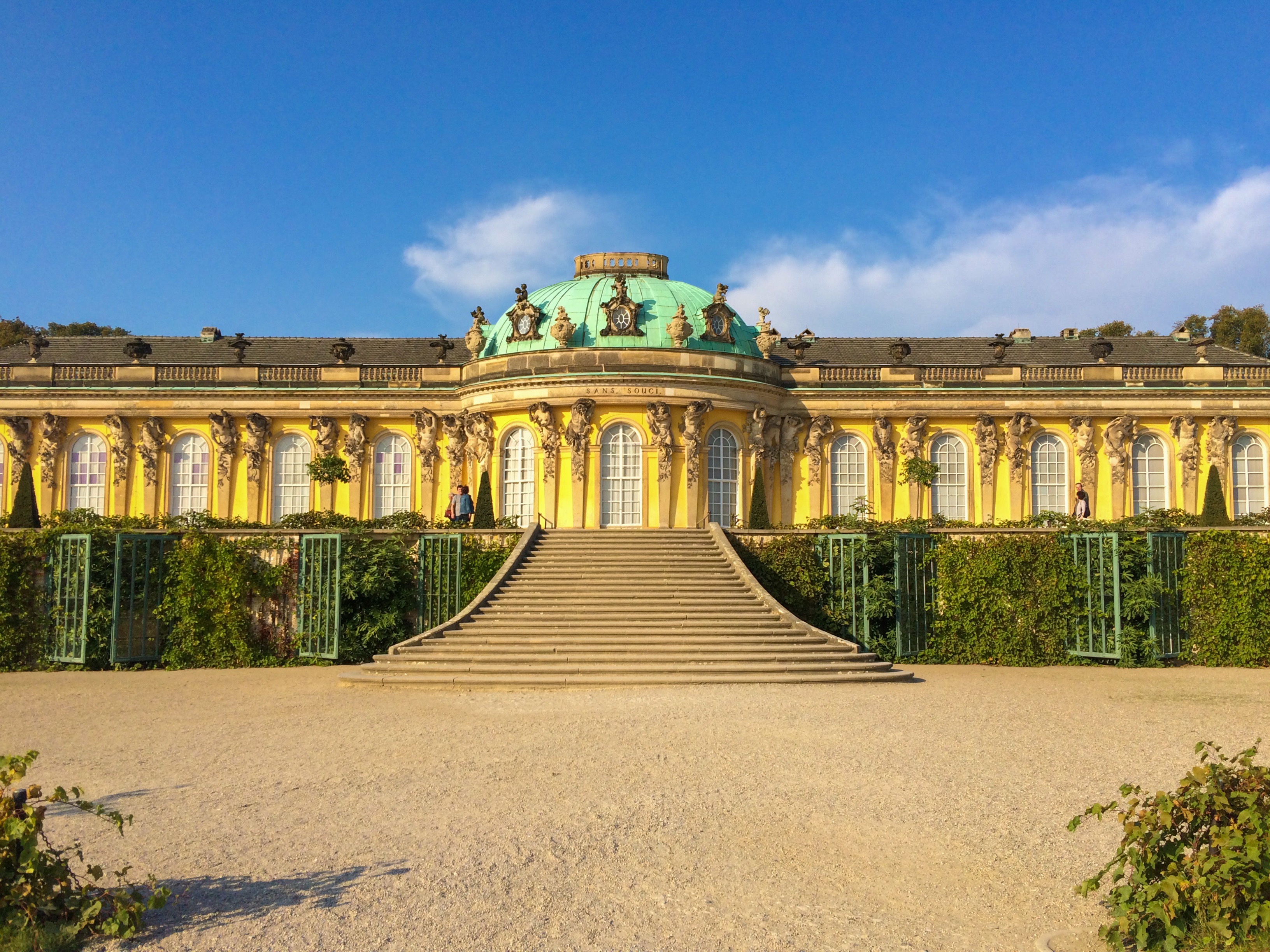 6-tägige Reise mit der Bahn nach Potsdam vom 04. Juli – 10. Juli 2020Aktivitäten der Reise:Schlösserrundfahrt auf der Havel, Besichtigung Schloss Neues Palais, Marmorpalais, Belvedere, Schloss Sanssouci, Stadtrundfahrt Alter Fritz, Bummel “Holländische Viertel”, Fahrt mit Spreewaldkahn, Verbotene StadtMax. Teilnehmerzahl 25Reisepreis ca. 745,- € / P. im DZ / 925,- € / P im EZAnmeldungen liegen ab Dezember im Atrium der Kirche ausVorankündigung 2020Karlsruhe und Kloster MaulbronnReise mit der Bahn vom 11.09 – 13.09.2020In PlanungIhr Reiseteam St. HedwigVerantwortlich für das Layout dieser Ausgabe: Gabriele PutschRedaktionsschluss für die nächste Ausgabe: 30.11.2019Nr. 22/2019			vom 23.11. bis zum 06.12.2019Liebe Besucherinnen und Besucher unserer jährlichen Adventfeier!   Leider muss die Feier und der Gottesdienst wegen der Schließung des Pfarrsaals in diesem Jahr ersatzlos                           gestrichen werden.Wir hoffen aber sehr, dass der Pfarrsaal bald wieder zur Verfügungsteht und wir diese Tradition nur kurz unterbrechen müssen. Gerne hätten wir Ihnen auch in diesem Jahr einen schönen adventlichen Nachmittag bereitet.Trotzdem wünschen wir Ihnen einen besinnlichen Advent und ein frohes Weihnachtsfest.Ihr Pfarrbesuchsdienst von St.Hedwig     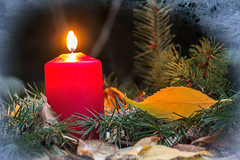                   Kath. Pfarrgemeinde St. HedwigAm Friedenshain 30  –  42349 Wuppertal    -         0202 / 42 05 90@hedwig-st.de,  Homepage: www.hedwig-st.dE–Mail: pfarrnachrichtenCaritas HaussammlungLiebe Gemeindemitglieder,wie Sie vielleicht schon aus den Vermeldungen in der Kirche bzw. dem letzten Fokus entnommen haben, findet auch dieses Jahr wieder vor Weihnachten die Haussammlung für die Gemeindecaritas statt.Freundliche Damen aus der Gemeinde, die sich ausweisen können, sammeln nun bereits seit dem 17. November bis 08. Dezemberan der Haustüre für die Caritas unserer Gemeinde.Diese Sammlung stellt einen wesentlichen Anteil des Etats der Gemeindecaritas dar.Deshalb möchte ich Sie Ihnen ganz herzlich empfehlen.Gerne stellt unser Pfarrbüro auf Wunsch Spendenquittungen aus.Das Geld wird für kurzfristige Hilfen in akuten Fällen, Unterstützung von Bedürftigen oder für plötzlich eintretende Ereignisse(Einzelfallhilfen) sowie die Seniorenarbeit(Pfarrbesuchsdienst, Seniorenweihnachtsfeier)verwendet.Für den Fall, dass unsere wenigen Sammler Sie nicht aufsuchen oder nicht antreffen konnten, liegt diesen Pfarrnachrichten ein Überweisungsträger bei.Gerne können Sie Ihre Spende auch im Pfarrbüro abgeben.Vielen Dank für Ihre Unterstützung.Für die Gemeindecaritas,Vera B. Malangeri – VuicicFrühschichten in der AdventszeitWie stets im Dezember finden zur Adventszeit in diesem Jahr wieder Frühschichten statt, nämlich am ..  3.12.	Frühschicht als Wort-Gottes-Feier10.12.	Frühschicht als Heilige Messe17.12. Frühschicht als Wort-Gottes-FeierDie Frühschichten beginnen jeweils um 6:30 Uhr und schließen mit einem gemeinsamen Frühstück ab. Herzliche Einladung.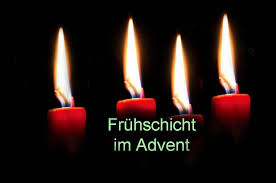 Öffnungszeiten PfarrbüroIn der Zeit vom 26. Bis 28. November bleibt das Pfarrbüro geschlossen.In dringenden Fällen wenden Sie sich bitte an das Büro der Hl. Ewalde, Tel. 47 47 11.